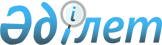 О предоставлении социальной поддержки специалистам здравоохранения, образования, социального обеспечения, культуры, спорта и ветеринарии в 2013 году
					
			Утративший силу
			
			
		
					Решение маслихата Иргизского района Актюбинской области от 29 марта 2013 года № 62. Зарегистрировано Департаментом юстиции Актюбинской области 18 апреля 2013 года № 3559. Утратило силу в связи с истечением срока применения - (письмо маслихата Иргизского района Актюбинской области от 22 января 2014 года № 110)      Сноска. Утратило силу в связи с истечением срока применения - (письмо маслихата Иргизского района Актюбинской области от 22.01.2014 № 110).

      В соответствии со статьей 6 Закона Республики Казахстан от 23 января 2001 года «О местном государственном управлении и самоуправлении в Республике Казахстан», с пунктом 8 статьи 18 Закона Республики Казахстан от 8 июля 2005 года «О государственном регулировании развития агропромышленного комплекса и сельских территорий» и постановлением Правительства Республики Казахстан от 18 февраля 2009 года № 183 «Об утверждении размеров и Правил предоставления мер социальной поддержки специалистам здравоохранения, образования, социального обеспечения, культуры, спорта и ветеринарии, прибывшим для работы и проживания в сельские населенные пункты» Иргизский районный маслихат РЕШИЛ:



      1. Предоставить социальную поддержку специалистам здравоохранения, образования, социального обеспечения, культуры, спорта и ветеринарии, прибывшим для работы и проживания, в сельские населенные пункты Иргизского района:



      1) подъемное пособие в сумме равной, семидесятикратному месячному расчетному показателю;



      2) социальная поддержка для приобретения или строительства жилья - бюджетный кредит в сумме, не превышающей одну тысячу пятисоткратного размера месячного расчетного показателя.



      2. Настоящее решение вводится в действие по истечении десяти календарных дней после дня его первого официального опубликования.      Председатель сессии           Секретарь районного

      районного маслихата                маслихата          Н. САДЫКОВ                   К. КОСАЯКОВ
					© 2012. РГП на ПХВ «Институт законодательства и правовой информации Республики Казахстан» Министерства юстиции Республики Казахстан
				